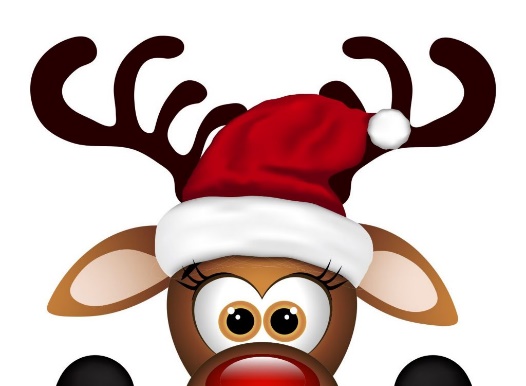 Speiseplan für die 51. & 1. KWWoche vom 20. - 24.12.2021Woche vom 03. - 07.01.2022- Kurzfristige Änderungen vorbehalten-MontagGrießbrei (a,g) mit Blaubeeren (a) und ObstDienstagRindfleischfrikadelle mit Soße (a,c,f,g,j,k), Gemüse und KartoffelnMittwochGabelspaghetti (a) mit Käse-Sahnesoße (a,c,f,g,j,k) und BrokkoliDonnerstagChicken Nuggets mit Nudelsalat (a,c,f,g,j,k,2)Freitag Ferien…MontagRahmspinat (a,c,f,g,j,k) mit Rührei (c,g) und SalzkartoffelnDienstagHähnchenschenkel (a,c,f,g,j,k) mit Erbsen, Soße (a,c,f,g,j,k) und ReisMittwochSpirellinudeln(g) mit Tomatenrahmsoße (a,c,f,g,j,k) Schokoladenpudding (lt.Angabe)DonnerstagRindergulasch (a,c,f,g,j,k) mit SalzkartoffelnFreitagTomatierter Eintopf von Wintergemüse mit Grießklößchen (a,c,f,g,j,k)